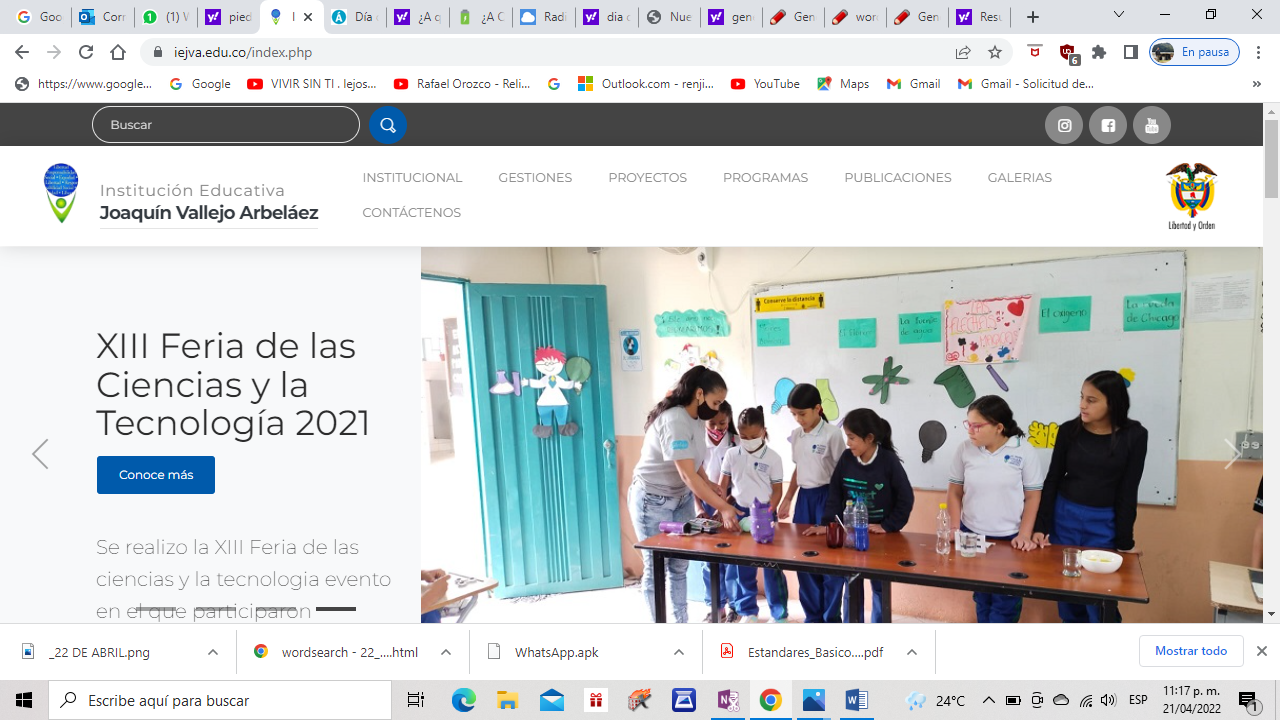 7° ÈTICA Y VALORESPLAN DE APOYO - PERIODO 2 -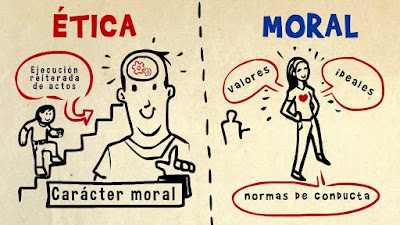 Con base en lo visto durante el segundo periodo responde las siguientes preguntas, con tus propios argumentos o palabras:¿Qué es la Autoestima?¿Qué entiendes por personalidad?¿Cuáles son las cualidades que forman tu personalidad?¿Para qué tantas leyes?¿Al servicio de quién están las normas?¿Las leyes se hacen a partir de?¿Las prácticas sociales se entienden cómo?Las normas y las personas que velan por el cumplimiento de éstas, procuran…¿Por qué son importantes los valores en la construcción de las normas?